Dat _______________________Onè, Paran / Responsab Legal:Pitit ou ____________________________te patisipe nan pwogram__________________________paske li se yon elèv ki t ap aprann angle kòm dezyèm lang (English Language Learner: ELL).  Nan prentan ki sot pase a, lekòl la te bay pitit ou yon egzamen ki rele: Egzamen Eta Nouyòk pou Evalye Nivo Pwogrè nan Angle kòm Dezyèm Lang (New York State English as a Second Language Achievement Test, NYSESLAT) pou detèmine nivo pwogrè  ak konpetans pitit ou ann anglè.N ap ekri lèt sa a pou enfòme ou  pitit ou a pase egzamen NYSESLAT la,  e li pa bezwen pwogram sa a ankò.  Bwat ki tcheke pi ba a montre nòt piti ou a fè nan egzamen an: Pitit ou a Konpetan ann anglè nan egzamen NYESLAT la Pitit ou a nan nivo Avanse ann anglè  nan egzamen NYSESLAT la, ansanm ak nòt li fè nan nivo twa oubyen pigwo nòt toujou nan egzamen Nòm de baz yo (Common Core Standards) nan lang anglè nan 3èm ane jiska 8èm ane. Pitit ou a nan nivo Avanse nan egzamen NYSESLAT la, e ki fè nòt 65  ou plis nan egzamen final ann anglè pou Eta Nouyòk la (English Regents Exam).Baze sou rezilta sa yo, pitit ou a konpetan nan lang anglè a, li pa yon “ELL” ankò.  Li pa bezwen pwogram k ap aprann li pale anglè ankò.   Pandan de zan, li dwe resevwa sèvis k ap ede l adapte l nan diferan egzamen yo bay nan Eta Nouyòk la.  Pwofesè pitit ou a ap kontakte ou pou enfòme ou sou diferan sèvis ki disponib pou li.Respè,Direktè / Direktris oubyen Responsab lekòl laELL EXIT LETTER--SCHOOL MUST MAINTAIN COPY IN STUDENT'S CUMULATIVE RECORD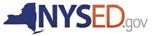 